２０２４年度愛媛大学基金奨学金『太陽石油奨学金』に関するアンケートQuestionnaire on Ehime University Foundation Scholarship “Taiyo Oil Scholarship 2024”今後の太陽石油奨学金をよりよいものにすることを目的としたアンケートです。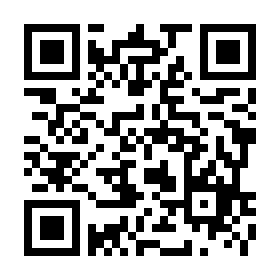 選考には影響しませんので、率直な意見をお聞かせ願います。QRコードからWEBでの回答も可能です。The purpose of this questionnaire is to further improve the Taiyo Oil Scholarship Program in the future. It will not affect the selection process, so please give us your honest opinions. 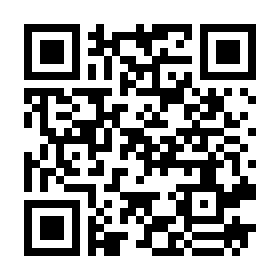 You can also answer the questionnaire on the web from the QR code.Q1: 本奨学金を何で知りましたか　（複数回答可）How did you know about this scholarship?　(*Multiple answers allowed) 奨学金の掲示板　Campus Bulletin Board (Scholarship section) 愛媛大学広報誌 ドット・イーフォリオ　Ehime University Public Relations Magazine “Dot eFolio” 愛媛大学（基金）のＨＰ　Website of Ehime University (Foundation Office) 太陽石油のＨＰ　Website of Taiyo Oil 指導教員又は学担教員　Your supervisor or academic advisor 学生生活支援課または国際連携課からの周知メール　Email from the Student Life Support Division or International Relations Division 先輩からの紹介From a senior student その他　Other （　　　　　　　　　　　　　　　　）Q2: 本奨学金の認知度について教えてくださいHow many students do you think know about this scholarship? 知っている学生が多いと思う　I think most students know.  どちらかといえば知られていると思う　I think it's rather well known. どちらかといえば知られていないと思う　I think it's rather unknown.　 知らない学生が多いと思う　I think most students don't know. Q3: 本奨学金の制度に関して最も有益だと思う点について教えてくださいWhat do you find most beneficial about this scholarship program? 年間の授業料相当が支給される点　The fact that the scholarship covers the annual tuition fee.  就職活動等で経済的支援が必要な時期に支給される点The fact that the scholarship is provided at a time when financial support is needed for job hunting, etc. 返済不要の給付型である点　The fact that it is a benefit-type scholarship that does not require repayment.　 他の奨学金との併願及び併給が可能である点　The fact that it is possible to receive the scholarship at the same time as other scholarships. その他　Other【 　                                          　　　　　 　　　　　　　　】Q4: 募集期間のスケジュールについて　About the schedule for the application period 十分な準備期間があった　There was enough time to prepare. 準備期間が足りなかった　There was not enough time to prepare.【理由及び必要な準備期間 Reason/Necessary time for reparation：　　　　　　　】Q5: 奨学金の給付時期について　About the timing of the scholarship payment ８月給付で問題ない　There is no problem with payment in August. 見直したほうがよい It should be reconsidered.【理由及び適切だと思う支給時期Reason/Timing of scholarship payment that you think is appropriate：　　　　　　　　 　　　　　　　　　　　　　　　　　　　　　　　　　　　　　　　　　　　　 】Q6: 奨学金の支給額について　About the amount of scholarship money 丁度よい　I think it is satisfactory. 見直したほうがよいIt should be reconsidered.【理由及び適切だと思う支給額Reason/Amount of scholarship payment that you think is appropriate：　　　　　　　　　　　　　　　　　　　　　　　                                            】Q7: 奨学金の支給対象者について　About the scholarship eligibility 現状のまま（学部３回生、院１年生）でよいThe current eligibility requirement (3rd year undergraduate and 1st year graduate student) is fine. 見直したほうがよい It should be reconsidered.【理由及び適切だと思う対象範囲Reason/Scope of eligibility that you think is appropriate：　　　　　　　　　　　　　　　　　　　　　　　　　　　　　　　　　　　　　　　　　　　　　】Q8: 審査方法（経済状況、学業成績・論文から総合的に判断）について　About the selection method (Comprehensive evaluation based on financial situation, academic performance and thesis) 現状のままでよい　The current method is fine. 見直したほうがよい　It should be reconsidered.【理由及び適切だと思う審査方法Reason/Selection method that you think is appropriate：　　　　　　　　　　　　　　　　　　　　　　　　　　　　　　　　】Q9: 論文へのご意見をお聞かせください（テーマ・難易度・文字数等）Please state your opinion on the thesis (theme, difficulty level, word count, etc.)Q10: 本奨学金を通して、石油・エネルギー業界に興味を持たれましたかThrough this scholarship, did you get interested in the oil and energy industry? 元々興味があった I was already interested. 応募を通して興味を持った I became interested through the application process.  興味を持たなかった　No. 他業界に興味がある　I am interested in other industries. （業種　Industry name：					　　　　　　　　　　　　　　）Q11: 本奨学金に応募する前から太陽石油を知っていましたかDid you know about Taiyo Oil before you applied for this scholarship? 社名・事業内容共に知っていた　I knew both the company name and its business. 社名は知っていた　I knew the company name. SOLATOは知っていたが、太陽石油のブランドであることは知らなかった I knew of SOLATO, but I did not know that it was a brand of Taiyo Oil.  社名・事業内容共に知らなかった　I didn't know the company name nor its business.Q12: あなたが抱く太陽石油のイメージを教えてください  What is your image of Taiyo Oil?Q13: 意見交換会に加えて、参加してみたいと思うものを選択してください（複数回答可）Besides the opinion exchange meeting, which ones would you like to participate in? (*Multiple answers allowed) 太陽石油四国事業所工場見学　Tour of the Taiyo Oil Shikoku Power Plant 太陽石油が実施するＣＳＲ活動（海岸清掃活動、森林再生活動等）への参加CSR activities (beach cleanup, reforestation, etc.) carried out by Taiyo Oil 愛媛大学ＯＢ・OGを中心とした太陽石油社員との交流会Social gathering with Taiyo Oil employees, mainly alumni of Ehime University 意見交換会だけでよい  None in particular other than the opinion exchange meeting その他　Other（		                                         		  ）Q14: 本奨学金に応募した理由・奨学金の用途を教えてくださいPlease tell us why you applied for this scholarship and what you will use the scholarship money for.Q15: その他、本奨学金に関するご意見や、太陽石油に聞いてみたいことがあれば記入してくださいPlease write any other comments about this scholarship or anything else you would like to ask Taiyo Oil.設問は、以上です。ご協力いただき、ありがとうございました。Thank you for your cooperation.　　　　　　　　　　　　　　　　 太陽石油奨学金事務局（基金室）The Taiyo Oil Scholarship Secretariat (Foundation Office)